DAN DRŽAVNOSTI - SRETENJEDan državnosti Srbije je državni praznik koji se praznuje 15. i 16. februara.Taj dan je presudan za istoriju srpskog naroda jer je tog dana Karadjordje Petrović podigao u Orašcu 1804. godine Prvi srpski ustanak.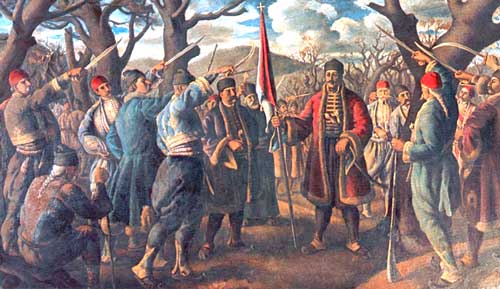 Na Sretenje je 1835. godine u Kragujevcu proglašen i prvi ustav Kneževine Srbije, poznat kao Sretenjski ustav. Zato Srbija na ovaj dan slavi dan državnosti.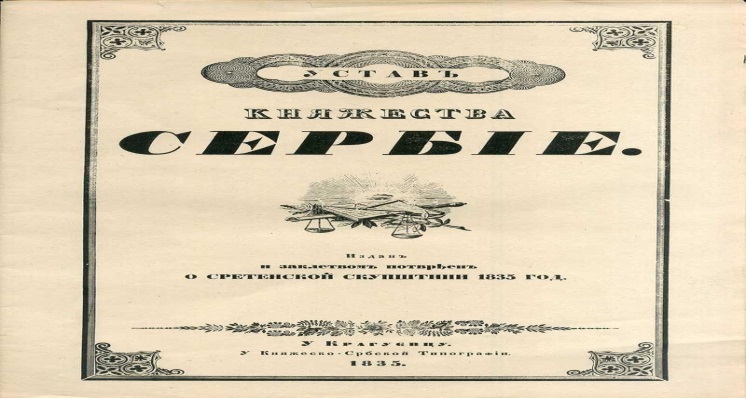 Na ovaj dan je i veliki crkveni praznik Sretenje Gospodnje. To je slava koja je veoma česta u srpskom narodu. Sretenje se uvek slavi 40. dan od Božića. Ovaj praznik predstavlja dan kada je Bogorodica prvi put uvela u hram novorođenog Hrista da ga posveti Bogu.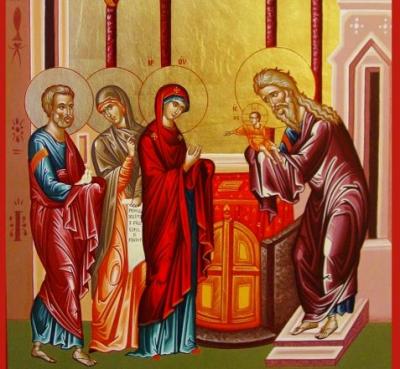 1.  Kog datuma se slavi državni praznik Srbije? ____________________________________________2.    Koji događaj se dogodio na ovaj datum 1804. godine?______________________________________3.   Šta se desilo u Kragujevcu 1835. godine takodje na ovaj datum?____________________________________________4.   Koji crkveni praznik se slavi na ovaj datum?____________________________________________        DAN DRŽAVNOSTI - SRETENJEDan državnosti Srbije je državni praznik koji se praznuje 15. i 16. februara.Taj dan je presudan za istoriju srpskog naroda jer je tog dana Karadjordje Petrović podigao u Orašcu 1804. godine Prvi srpski ustanak.Na Sretenje je 1835. godine u Kragujevcu proglašen i prvi ustav Kneževine Srbije, poznat kao Sretenjski ustav. Zato Srbija na ovaj dan slavi dan državnosti.Na ovaj dan je i veliki crkveni praznik Sretenje Gospodnje. To je slava koja je veoma česta u srpskom narodu. Sretenje se uvek slavi 40. dan od Božića. Ovaj praznik predstavlja dan kada je Bogorodica prvi put uvela u hram novorođenog Hrista da ga posveti Bogu.1.  Kog datuma se slavi državni praznik Srbije? ____________________________________________2.    Koji događaj se dogodio na ovaj datum 1804. godine?______________________________________3.   Šta se desilo u Kragujevcu 1835. godine takodje na ovaj datum?____________________________________________4.   Koji crkveni praznik se slavi na ovaj datum?____________________________________________